Приложение № 2 к документации о закупке – Раздел 7. Техническое заданиеТЕХНИЧЕСКОЕ ЗАДАНИЕна выполнение работ по строительству административно-рекреационного здания по адресу: Ленинградская область, Приозерский р-н, МО «Громовское сельское поселение»,пос. Приладожское, урочище Приладожское, участок № 6, база рыбака и охотника «Гусиное озеро».1. Общие сведения1.1. Заказчик: Акционерное общество «Центральное морское конструкторское бюро «Алмаз» (АО «ЦМКБ «Алмаз»).1.2. Место выполнения работ (адрес Объекта): 1.2.1. Ленинградская обл., Приозерский муниципальный район, МО «Громовское сельское поселение», вблизи пос. Приладожское, урочище Приладожское, участок № 6, база рыбака и охотника «Гусиное озеро».1.2.2. Подъездная грунтовая автодорога к земельному участку (около 60 м с уклоном в сторону озера) находится на балансе Громовского лесничества, она не подготовлена для перевозки тяжелых грузов и предназначена для разового проезда грузовых автомобилей. Подрядчик гарантирует целостность подъездных путей, и в случае повреждения обязуется их восстановить.1.3. Цель выполнения работ:1.3.1. Работы выполняются в рамках реализации Инвестиционного проекта социального назначения «Строительство административно-рекреационного здания» в соответствии с Инвестиционной программой АО «ЦМКБ «Алмаз» до 2027 г. (одобрена Инвестиционным комитетом АО «ОСК», протокол № ИКЗ31пр от 31.01.2020 г.).1.3.2. Результатом работ является построенное административно-рекреационное здание с помещениями, позволяющим, осуществлять их нормальную эксплуатацию в соответствии с назначением.1.4. Сроки выполнения работ:1.4.1. Общий срок выполнения работ по договору: начало – со дня заключения договора; окончание – не позднее 01.10.2022 г.1.4.2. Работы выполняются в соответствии с Календарным планом, разработанным на два года, в том числе:1 этап работ – со дня подписания акта о передаче Объекта под работы (не позднее чем через 3 рабочих дня после подписания договора), окончание – не позднее - 01.12.2021 г.2 этап работ – начало с 20.01.2022 г., окончание – не позднее 01.10.2022 г.1.5. Основания для выполнения работ1.5.1. Настоящее Техническое задание.1.5.2. Разрешение на строительство № 47-RU47514301-6/1-2019 (Приложение № 1 к Техническому заданию).1.5.3. Проектно-сметная документация (Разделы ПСД согласно Перечня в 10 томах, приложение № 2 к договору). 1.6. Характеристика объекта строительства 1.6.1. База рыбака и охотника «Гусиное озеро» является действующим объектом. Согласно ПОС/ППР Подрядчик обязан обеспечить отсутствие доступа посторонних лиц на территорию стройплощадки посредством устройства временного ограждения (забора).  1.6.2. Вид строительства- новое.1.6.3. Административно-рекреационное здание:Здание двухэтажное отапливаемое, с цокольным этажом (техподполье), длина – 24,0 м, ширина – 10,4 м, высота – 9,33 м, общая площадь –  512 м2. До начала земляных работ демонтировать и вывезти на полигон или на реализацию бетонный фундамент сторожки егеря.1.6.4. Фундамент – ленточный заглубленный, опирающийся на бетонное основание (подошву) из монолитного железобетона (М 300). Плита перекрытия (цоколь/1 этаж) монолитная железобетонная.  Выполнить продухи/проемы для вентиляции технического подполья согласно строительным чертежам, предусмотреть трап для аварийного опорожнения сетей отопления, водоснабжения и водоотведения  в техническом подполье согласно проекту. 1.6.5. Наружные стены – из газобетонных блоков толщиной 375 мм марки по плотности D500, по прочности на сжатие В 3,5.1.6.6. Конструкция плиты перекрытия - монолитный железобетон (М 250) толщиной 150 мм (по расчету).1.6.7. Кровля – из металлочерепицы, холодная. Конструктив «кровельного пирога» - в разделе АР.1.6.8. Наружная отделка – штукатурка по основанию из: - обмазочной пропитки, - клеевого состава, - минераловатных плит «Роквул» , толщиной 50 мм,- армирующей пластиковой сетки для наружных работ,- затирки сетки клеевым/цементным составом, - грунтовка (пропитка) основания под штукатурку,- декоративная штукатурка (типа Baumit - короед),- устройство фальшфахверка из обработанного биозащитным составом и окрашенного строганного бруса 50х200 мм.1.6.9. Оконные проемы – 2-х камерный стеклопакет (ПВХ профиль) – 26 шт., в комплекте с москитной сеткой (1/2 проема) и вентиляционным клапаном. Размеры – согласно ведомости в разделе АР. 1.6.10. Веранда (на 1-м  и 2-м этажах) - закрытая, металлический каркас. Оконные проемы – 1-камерные стеклопакеты в комплекте с москитной сеткой (в местах открывания - 8 шт.). Нижние части проемов на веранде – глухие из ПВХ. Расстекловка оконных проемов веранды – согласно проектным решениям.1.6.11 Дверные наружные проемы - 5 шт., размером 1000х2010 мм. Дверь металлическая утепленная в комплекте с замком и доводчиком.1.6.12. Лестница – сборная железобетонная по металлическим косоурам (заводского изготовления).1.6.13. Цоколь облицовывается «рваным камнем» на цементной основе толщиной 30 мм.1.6.14. Отмостка здания -  с дополнительным утеплением экструдированным пенополистиролом толщиной 50 мм. Плита отмостки армированная, кладочной сеткой (50х50 d 4 мм) бетонная с миним. толщиной 50 мм с уклоном от здания I=5-7см/1м шириной 1,2 м.1.6.15. Временные подключения (вода и электроэнергия) должны быть оснащены приборами учета, водоотведение должно обеспечиваться био-туалетами с вывозом нечистот за счет Подрядчика, установка Подрядчиком бытового городка (временных административно-бытовых зданий) и площадок для складирования материалов осуществляется согласно стройгенплана (ПОС/ППР). 1.7. Основные виды и этапы выполнения работ:1.7.1. 1 этап – 2021 г.:  подготовительные работы, нулевой цикл, устройство фундаментов, кладка наружных и внутренних стен, устройство перекрытий и кровли, наружные инженерные сети, установка окон и устройство  входных крылец и тамбурных групп.1.7.2. 2 этап - 2022 г.: монтажные и пусконаладочные работы на внутренних и наружных сетях, установка внутренних дверей и витражей на веранде, внутренние и наружные отделочные работы, благоустройство территории.1.8. Нормативные требования к качеству работ и их результатВсе Работы должны выполняться в соответствии с настоящим Техническим заданием (ТЗ), утверждённым Заказчиком, в соответствии с Проектом производства работ (ППР) с соблюдением нормативно-правовых актов РФ, регулирующих данный вид деятельности, включая, но не ограничиваясь:•	Федерального Закона от 30.12.2009 г. № 384-ФЗ «Технический регламент о безопасности зданий и сооружений»;•	 Национальных стандартов, утверждённый постановлением Правительства РФ от 26.12.2014 г.                          № 1521 «Об утверждении перечня национальных стандартов и сводов правил (частей таких стандартов и сводов правил), в результате применения которых на обязательной основе обеспечивается соблюдение требований Федерального закона «Технический регламент о безопасности зданий и сооружений»;•	Федерального Закона от 27.12.2002г. № 184-ФЗ «О техническом регулировании»;•	Федеральный Закона от 22.07.2008г. № 123-ФЗ «Технический регламент о требованиях пожарной безопасности»;•	Федерального Закона от 29.12.2004г. № 191-ФЗ «О введении в действие Градостроительного кодекса РФ»;•	Федерального Закона от 23.11.2009г. № 261-ФЗ «Об энергосбережении и о повышении энергетической эффективности, и о внесении изменений в отдельные законодательные акты Российской Федерации»;Федерального Закона от 30.03.1999г. № 52-ФЗ «О санитарно-эпидемиологическом благополучии населения» от 30.03.1999 г. № 52-ФЗ;•	Градостроительного кодекса РФ от 29.12.2004 г. №190-ФЗ;•	ГОСТ Р 21.1101-2009 «Система проектной документации для строительства. (СПДС). Основные требования к проектной и рабочей документации»;•	Правил устройства электроустановок (ПУЭ) издания 6,7;•	Правил технической эксплуатации электроустановок потребителей;•	ГОСТ Р 51558-2014 «Средства и системы охранные и телевизионные. Общие технические требования. Методы испытаний»;•	РД 78.145-93. Руководящий документ. Системы и комплексы охранной, пожарной и охранно-пожарной сигнализации. Правила производства и приемки работ;•	СО 153-34.21.122-2003. Инструкция по устройству молниезащиты зданий, сооружений и промышленных коммуникаций;•	СП 256.1325800.2016 Электроустановки жилых и общественных зданий. Правила проектирования и монтажа;СП 20.13330.2016 Нагрузки и воздействия. Актуализированная редакция СНиП 2.01.07-85*;СП 70.13330.2012 Несущие и ограждающие конструкции. Актуализированная редакция СНиП 3.03.01-87;СП 28.13330.2017 Защита строительных конструкций от коррозии;СП 48.13330.2019 Организация строительства. Актуализированная редакция СНиП 12-01-2004;СП 63.13330.2018 Бетонные и железобетонные конструкции. Основные положения. Актуализированная редакция СНиП 52-01-2003;СП 45.13330.2017 Земляные сооружения, основания и фундаменты;СП 64.13330.2017 Деревянные конструкции. Актуализированная редакция СНиП II-25-80;СП 17.13330.2017 Кровли. Актуализированная редакция СНиП II-26-76;СП 29.13330.2011 Полы. Актуализированная редакция СНиП 2.03.13-88;СП 71.13330.2017 Изоляционные и отделочные покрытия. Актуализированная редакция СНиП 3.04.01-87; СП 60.13330.2016 Отопление, вентиляция и кондиционирование воздуха. Актуализированная редакция СНиП 41-01-2003;СП 61.13330.2012 Тепловая изоляция оборудования и трубопроводов. Актуализированная редакция СНиП 41-03-2003;СП 53-101-98 Изготовление и контроль качества стальных строительных конструкций;СП 30.13330.2016 Внутренний водопровод и канализация зданий. Актуализированная редакция СНиП 2.04.01-85*;СП 82.13330.2016 Благоустройство территорий. Актуализированная редакция СНиП III-10-75;РД-11-02-2006 Требования к составу и порядку ведения исполнительной документации при строительстве, реконструкции, капитальном ремонте объектов капитального строительства и требования, предъявляемые к актам освидетельствования работ, конструкций, участков сетей инженерно-технического обеспечения;РД-11-05-2007 Порядок ведения общего и (или) специального журнала учета выполнения работ при строительстве, реконструкции, капитальном ремонте объектов капитального строительства;СП 118.13330.2012 Общественные здания и сооружения. Актуализированная редакция СНиП 31-06-2009;СП 50.13330.2012 Тепловая защита зданий. Актуализированная редакция СНиП 23-02-2003;•	СП 59.13330.2016 Доступность зданий и сооружений для маломобильных групп населения. Актуализированная редакция СНиП 35-01-2001;•	СП 68.13330.2017 Приемка в эксплуатацию законченных строительством объектов. Основные положения. Актуализированная редакция СНиП 3.01.04-87;•	СП 52.13330.2016 Естественное и искусственное освещение. Актуализированная редакция СНиП 23-05-95*;• СП 76.13330.2016 Электротехнические устройства. Актуализированная редакция СНиП 3.05.06-85;ГОСТ Р 53245-2008 Информационные технологии. Системы кабельные структурированные. Монтаж основных узлов системы. Методы испытания;• 	ГОСТ Р 53246-2008 «Информационные технологии. Системы кабельные структурированные. Проектирование основных узлов системы. Общие требования;•	СП 51.13330.2011 Защита от шума. Актуализированная редакция СНиП 23-03-2003;•	НПБ 88-2001 Установки и пожаротушения и сигнализации;ГОСТ 26342-84. Средства охранной, пожарной и охранно-пожарной сигнализации. Типы, основные параметры и размеры;•	СНиП 82-01-95 Разработка и применение норм и нормативов расхода материальных ресурсов в строительстве. Основные положения;• ГОСТ Р 50571.16-2019 (МЭК 60364-6:2006) Электроустановки низковольтные. Часть 6. Испытания;•	Приказ Федеральной службы по экологическому, технологическому и атомному надзору № 478 от 01.12.2020 г. «Основные требования к проведению неразрушающего контроля технических устройств, зданий и сооружений»; •	СНиП 12-03-2001 Безопасность труда в строительстве, часть 1, Общие требования;•	СНиП 12-04-2002 Безопасность труда в строительстве», часть 2, Строительное производство.Наличие аттестованных технологий сварки не требуется.2. Требования к выполнению работ2.1. Объем выполняемых работ2.1.1 При строительстве здания должны быть выполнены работы, содержание и объёмы которых приведены в Рабочей документации (РД) 75-ОКС (Приложение № 2 к договору), в следующей последовательности: •	проверка документации на предмет соответствия требованиям нормативно-правовых и технических актов и выдача замечаний по документации в течение 5 (пяти) календарных дней с даты получения;•	разработка и согласование с Заказчиком проекта производства работ (ППР);согласование с Заказчиком применяемых материалов и оборудования до выполнения работ на Объекте, с предоставлением обосновывающих документов о стоимости применяемых материалов и оборудования;•	выполнение работ по строительству Объекта;•	подготовка исполнительной документации, актов выполненных работ (по форме КС-2), справок о стоимости выполненных работ (по форме КС-3), актов приёмки законченного строительством Объекта (по форме КС-11, КС-14), утверждённые Постановлением Госкомстата РФ от 11.11.99 г. № 100.2.1.2. В случае, если в процессе выполнения работ возникает необходимость уточнения видов и объемов работ, неучтенных при разработке рабочей документации, Подрядчик самостоятельно и за свой счет согласовывает изменения, вносимые в проектную документацию с Заказчиком и проектировщиком (ООО «Фирма ТРИС») в пределах проектной стоимости работ. Сумма всех уточняющих смет не может превышать общей стоимости Работ.2.1.3. Работы, не предусмотренные Подрядчиком при подготовке ППР, получении и согласовании разрешительной документации, корректировке проектно-сметной документации и/или иной документации, необходимой для выполнения работ, не являются дополнительными и выполняются Подрядчиком за свой счёт.2.1.4. Все работы должны выполняться только в пределах строительной площадки. В случае самовольного занятия земельных участков третьих лиц и/или причинения вреда таким участкам, в том числе выполнение строительно-монтажных работ на таких участках, Подрядчик за свой счет обеспечивает удовлетворение требований собственников об оплате за пользование участками, возмещение причиненных убытков.2.2. Требования к последовательности этапов выполнения работ2.2.1. Строительство Объекта будет проводиться по согласованному с Заказчиком графику производства работ, разработанным в соответствии с Календарным планом, соблюдением норм технической безопасности, пожарной и производственной санитарии, охраны окружающей среды.2.2.2. Подрядчик должен разработать и согласовать с заказчиком ППР на строительство Объекта в соответствии с требованиями нормативно-технической документации. В ППР необходимо отразить выполнение требований РД 131-2020 и нормативных документов.2.2.3. Подрядчик обязан вести журнал учёта выполненных работ, своевременно оформлять исполнительную документацию и акты на скрытые работы, извещая об этом З до начала проведения соответствующей приёмки письменно уведомляя Заказчика о готовности и необходимости приёмки скрытых работ.2.2.4. После завершения всех работ по договору Подрядчик своими силами и за свой счёт должен освободить Объект от временных сооружений, строительных материалов, специальной техники, а также строительного мусора.2.2.5. В ходе выполнения работ Подрядчик на любом этапе производства работ должен обеспечить:•	входной контроль поступающих материалов, изделий, конструкций;•	текущий контроль технологических процессов при производстве работ;•	оперативное информирование Заказчика о ходе выполнения работ и устранения замечаний, выявленных в процессе их выполнения.Текущий контроль должен включать в себя надзор за правильностью и последовательностью выполнения отдельных технологических операций, а также требуемые замеры.2.2.6. Подрядчик должен организовать проведение текущего контроля при выполнении работ в соответствии с указаниями соответствующих глав строительных норм и правил и проектной документации.2.2.7. Контроль качества работ может быть осуществлён Заказчиком в любой момент.2.3. Требования к организации обеспечения работ2.3.1. До начала проведения работ Подрядчик обязан:проверить проектно-сметную документацию по Объекту на предмет полноты и отсутствия противоречий, соответствия требованиям нормативно-правовых и технических актов, и выдать замечания по документации в течение 3 (трех) рабочих дней с даты получения. В случае отсутствия замечаний Подрядчик не может ссылаться на любые несоответствия Технического задания (Приложение № 1 к проекту договора) и проектно-сметной документации (Приложение № 2 к договору) требованиям нормативно-правовых и технических актов;представить Заказчику списки работников, их паспортные данные и иные сведения (свидетельство о регистрации по месту пребывания для иногородних граждан, разрешение на работу на территории Российской Федерации для иностранных граждан), необходимые для оформления соответствующего допуска на объект Заказчика;назначить приказом по предприятию ответственного руководителя работ, ответственных лиц за охрану труда и материально-техническое обеспечение из числа инженерно-технического персонала для взаимодействия с Заказчиком;определить состав бригад по строительству Объекта по численности, квалификации и профессиям в соответствии с объёмами работ. При этом должна быть обеспечена полная занятость рабочих в течение установленных календарным графиком сроков производства работ;смонтировать приборы учёта электроэнергии, водоснабжения на Объекте и опломбировать их совместно с представителем Заказчика. Подрядчик обязан самостоятельно и вовремя вносить платежи за электроэнергию, водоснабжение и водоотведение для строительства Объекта;Обеспечение энергоснабжения, водоснабжения и теплоснабжения работ, подключение электроприводов механизмов и инструмента, средств электросварки и термообработки обеспечивается Подрядчиком.оградить строительную площадку и опасные зоны работ за ее пределами в соответствии с требованиями нормативных документов и проекту организации строительства. Внутриплощадочные подготовительные работы должны быть выполнены до начала общестроительных работ в соответствии с проектом производства работ;установить информационные щиты и временное освещение (в случае необходимости), ограждение мест производства работ в период выполнения строительства Объекта;- установить ограждения котлованов и траншей, оборудованные трапы и переходные мостики. При работе в местах действия опасных и вредных производственных факторов устанавливать, предусмотренные нормативными документами, знаки безопасности;согласовывать образцы применяемых материалов и оборудования до начала соответствующих работ на Объекте.2.3.2. При выполнении работ Подрядчик должен обеспечить соблюдение установленного на Объекте и на прилегающей к нему территории противопожарного режима, а также нести все виды ответственности за обеспечение выполнения необходимых мероприятий по технике безопасности, охране труда и пожарной безопасности. 2.3.3. Подрядчик обязан обеспечить выполнение требований Заказчика по соблюдению производственной санитарии, по охране окружающей среды. Подрядчик должен обеспечить содержание и уборку Объекта и прилегающей территории с соблюдением норм технической безопасности, пожарной и производственной санитарии, а также чистоту въезжающего и выезжающего транспорта.2.3.4. Подрядчик должен самостоятельно производить сбор, вывоз и утилизацию отходов, получаемых при проведении работ, с его последующим вывозом на специализированные полигоны. Место временного накопления отходов на территории Заказчика, образованных в результате исполнения обязательств, Подрядчик обязан до начала производства работ согласовать с Заказчиком.До 10 (десятого) числа месяца, следующего за отчетным периодом, предоставлять Заказчику оригиналы актов приемки-передачи отходов в трех экземплярах.В счет цены договора компенсировать Заказчику затраты, понесенные при платежах за негативное воздействие на окружающую среду в течение десяти дней с момента выставления требования.2.3.5. Подрядчик предоставляет весь персонал, материалы, оборудование, автотранспорт, строительные механизмы, приспособления и инструменты, а также все прочие вещи временного и постоянного характера, необходимые для выполнения работ и устранения всех недостатков (дефектов). Транспортировка всех грузов, необходимых для выполнения работ, страхование перевозок, разгрузка, складирование и охрана грузов входят в обязанность Подрядчика. Подрядчик обязан оплатить расходы, вызываемые проверкой оборудования (проверка качества, измерения, взвешивания, подсчёта).2.3.6. Заказчик не предоставляет складские помещения, раздевалки, душевые, питание и места для проживания работникам Подрядчика. Подрядчик обязан установить бытовое помещение для складирования инструментов, стройматериалов и для переодевания рабочих, а также биотуалет.2.3.7. Подрядчик осуществляет складирование материалов и оборудования только на площадке, предоставленной Заказчиком, и в соответствии с разработанным Подрядчиком проектом производства работ.2.3.8. Подрядчик обязан обеспечить охрану Объекта и находящихся на строительной площадке материалов и оборудования поставки Подрядчика, строительной техники и расходных материалов в течение Срока выполнения работ по договору до сдачи Объекта по Акту приемки законченного строительством объекта приемочной комиссией (по форме КС-14).2.3.9. Подрядчик обязан письменно предупредить Заказчика в течение 3 (трех) рабочих дней и приостановить работу до получения от Заказчика указаний при обнаружении:- возможных неблагоприятных для Заказчика последствий выполнения его указаний о способе исполнения Работ и услуг;- иных, не зависящих от Подрядчика обстоятельств, которые грозят годности или прочности результатов выполняемых Работ и услуг либо создают невозможность их завершения в срок, определенный Графиком выполнения работ;- в случае выявления Подрядчиком противоречий, ошибок, пропусков или расхождений в Рабочей документации.2.3.10. Если Заказчик, несмотря на своевременное и обоснованное предупреждение со Стороны Подрядчика об обстоятельствах, указанных в пункте 2.3.9, в течение согласованного Сторонами срока не изменит указаний о способе выполнения Работ и услуг или не примет других необходимых мер для устранения обстоятельств, влекущих за собой нарушение сроков выполнения Работ и ухудшающих качество Работ и услуг, Подрядчик вправе ставить вопрос о переносе Срока завершения Работ.2.3.11. При выявлении Подрядчиком необходимости выполнения дополнительных работ, не предусмотренных Рабочей документацией и договором, Подрядчик обязан в течение 3 (трех) рабочих дней уведомить об этом Заказчика.2.3.12. Предпринять все меры для обеспечения эффективной защиты предотвращения нанесения ущерба строящимся и/или существующим промышленным объектам, близлежащим трубопроводам, сетям электроснабжения, сетям связи и прочим коммуникациям, покрытиям дорог и другим сооружениям, принадлежащим Заказчику или сторонним собственникам, а также вреда, причиненного окружающей среде, в т.ч. водотокам, почве и прочее.2.3.13. На Объекте предусмотрен постоянный Строительный контроль со стороны Заказчика. Освидетельствование скрытых работ проводится с обязательным участием представителей Подрядчика, Представителя строительного контроля, Организации по авторскому надзору и Заказчика.2.13.14. При возникновении необходимости проведения работ в нерабочее время или выходные дни, если это не оговорено заранее, за 3 (три) рабочих дня, предшествующего дню проведения работ, подать заявку с указанием времени начала и окончания работ и списка Персонала Подрядчика, которые будут осуществлять работы2.3.15. После выполнения полного комплекса работ на Объекте, перед сдачей его Заказчику, Подрядчик обязан провести полный комплекс клининговых процедур в помещениях (мытье окон, уборка всех поверхностей помещения и т.п.), убрать прилегающую территорию Объекта, передать полный комплект ключей от помещений Заказчику.2.4. Требования к применяемым материалам и оборудованию 2.4.1. Все используемые для выполнения работ материалы, оборудование и изделия должны быть новыми, соответствовать спецификациям, нормативно-техническим документам, стандартам, а также иметь соответствующие сертификаты, технические паспорта, аттестаты и другие документы, предусмотренные действующим законодательством, а также удостоверяющие их качество.2.4.1.2. На продукцию, попадающую под обязательное подтверждение соответствия требованиям Технических регламентов, действующих на территории Российской Федерации, необходимо предоставление копий документов (сертификатов соответствия, деклараций соответствия), подтверждающих соответствие данной продукции всем Техническим регламентам, требования которых распространяются на данную продукцию, внесенных в единый реестр (сертификатов соответствия, деклараций соответствия). Вместе с продукцией должны поставляться паспорта на продукцию, оформленные в соответствии с Техническими регламентами, требования которых распространяются на данную продукцию, а также и другие документы, предусмотренные действующим законодательством.2.4.1.3. На продукцию, не попадающую под требование обязательного подтверждения соответствия, вместе с продукцией должны передаваться относящиеся к ней документы, оформленные надлежащим образом (паспорта, и другие документы, предусмотренные действующим законодательством), а также предоставлены сертификаты и декларации соответствия, оформленные в добровольном порядке.2.4.1.4. Подрядчик обязан предоставлять письменное подтверждение изготовителя, выдавшего сертификат (паспорт) соответствия (качества), о подлинности сертификатов (паспортов) качества, прилагаемых к поставленной используемой продукции.2.4.1.5. Подрядчик обязан указывать в сопроводительной документации идентификационные номера поставляемой продукции (при их наличии).2.4.2. Все применяемые материалы, оборудование и изделия должны соответствовать санитарно-эпидемиологическим требованиям, предъявляемым к ним в Российской Федерации, требованиям по пожарной безопасности, износостойкости и выделению токсичных веществ, а также требованиям по надёжности и долговечности, простоте в эксплуатации, влагостойкости и возможности проведения работ.2.4.3. Для отделки стен, полов, потолков применять материалы с указанными ниже классами пожарной опасности либо выше (в соответствии с Федеральным законом от 22.07.2008 № 123-ФЗ «Технический регламент о требованиях пожарной безопасности»), чем:- Г2, В2, Д3, Т3 или Г2, В3, Д2, Т2 – для отделки стен, потолков и заполнения подвесных потолков; - В2, РП2, Д3, Т2 – для покрытий пола.2.4.4. Поставку необходимых материалов и оборудования для выполнения работ осуществляет Подрядчик. Используемое оборудование, материалы, конструкции, изделия должны быть современными (изготовлены не ранее 2020 года), обеспечивающие надежную эксплуатацию.2.4.5. Заказчик совместно с Подрядчиком осуществляет входной контроль качества применяемых материалов с составлением соответствующей документации. Входной контроль поступающих материалов, изделий, конструкций должен включать проверку:а) наличия соответствующих сертификатов;б) наличия и надлежащего заполнения документа о качестве и соответствии приведённых в нем данных характеристикам, установленным в нормативном документе, регламентирующем технические требования к данной продукции;в) наличия маркировки, сохранности упаковки, наличия и сохранности защитных и окрасочных покрытий и т.п.;г) правильности складирования и хранения.Результаты всех видов контроля должны быть обязательно зафиксированы в технической приёмо-сдаточной документации. Сертификаты и другие документы о качестве должны быть зарегистрированы. После сдачи работ должны быть представлены сертификаты, декларации, технические паспорта или другие документы, удостоверяющие качество материалов и оборудования.2.4.6. Подрядчик в лице ответственного за поставку материалов и оборудования ежемесячно направляет Заказчику с сопроводительным письмом «Отчет о ходе поставки Подрядчиком оборудования и материалов» на бумажном носителе и в электронном виде по произвольной форме.2.4.7. В случае если использование определенного вида оборудования, не требующего монтажа, требует лицензирования либо получения специальных разрешений (регистрации), Подрядчик обязан дополнительно предоставить Заказчику надлежащим образом оформленные оригинальные документы, необходимые Заказчику для надлежащей регистрации оборудования, в государственных органах Российской Федерации (ГИБДД, Ростехнадзор, МВД, МЧС, ГИМС, ГРСИ и т.д.).2.4.8. Маркировка материалов и оборудования, должна соответствовать требованиям нормативных документов Российской Федерации, ГОСТ Р 51474-99 «Упаковка. Маркировка, указывающая на способ обращения с грузами».2.4.9. Подрядчик обязан за свой счёт заменять испорченные или повреждённые им материалы, немедленно устранять выявленные недостатки, если в процессе выполнения работ были допущены отступления от технологии их применения, установки.2.4.10. При отсутствии сертификатов пожарной безопасности (не подлежащие обязательной сертификации материалы) необходимо предоставить протокол испытаний специализированной испытательной пожарной лаборатории по определению показателей пожарной опасности декоративно-отделочных, облицовочных материалов и покрытий до применения этих материалов на объекте.2.5. Требования к безопасности2.5.1. Подрядчик:- несёт ответственность за обеспечение своих работников средствами индивидуальной защиты, инструментом и приспособлениями, необходимыми для безопасного выполнения работ.- должен обеспечить и контролировать свои действий в целях сохранения здоровья, создания безопасных условий труда, сбережения окружающей среды, безопасности работающих. Привлекать квалифицированный, опытный персонал, обученный по вопросам охраны труда.- должен соблюдать на Объекте все необходимые меры противопожарной, радиационной безопасности, охраны труда и санитарии, охраны окружающей среды и безопасности дорожного движения в соответствии с действующими в Российской Федерации законодательными, правовыми и нормативными актами в течение всего срока выполнения работ.- обеспечить проведение производственного экологического мониторинга и контроля за состоянием компонентов окружающей среды, соответствию выполняемых строительно-монтажных работ решениям в рабочей документации согласно действующему законодательству Российской Федерации.2.5.2 Подрядчик обязан предоставлять Заказчику всю информацию о состоянии охраны труда, травматизме в своей организации при проведении работ на объекте. Подрядчик обязан предоставить оперативную информацию в группу охраны труда Заказчика о произошедшем несчастном случае с персоналом на территории Заказчика. 2.5.3. Подрядчик несёт ответственность за причинённые его персоналом убытки, связанные с конфликтами, нарушением дисциплины.2.5.4. Подрядчик обязан обеспечить содержание и уборку рабочих мест, на которых выполняются работы.2.5.5. В случае появления обстоятельств, угрожающих безопасности при проведении работ, а также возникновению пожарной опасности, незамедлительно сообщать о них Заказчику.2.5.6. Подрядчик обязан уведомлять Заказчика письменно о любых внеплановых событиях и происшествиях на Объекте и/или в связи с исполнением договора, включая, но не ограничиваясь:- авариях (в течение 2 (Двух) часов);- в течение суток о любом несчастном случае независимо от степени его тяжести по форме1 «Извещение о групповом несчастном случае (тяжелом несчастном случае, несчастном случае со смертельным исходом) (Приложение №1 к постановлению Министерства труда и социального развития Российской Федерации от 24 октября 2002 г. № 73 «Положение о расследовании и учете несчастных случаев на производстве»), а в течение недели после окончания расследования предоставить копии материалов специального расследования несчастных случаев;- хищениях и иных противоправных действиях (в течение 24 (Двадцати четырех) часов);- арестах и/или блокировании банковских счетов и/или иных обстоятельствах, влияющих на платежи между Сторонами (в течение 24 (Двадцати четырех) часов);- забастовках персонала Подрядчика, действиях третьих лиц, включая органы власти и местного самоуправления прямо или косвенно касающихся Объекта и взаиморасчетов Сторон и обязательств Сторон по Договору (в течение 24 (Двадцати четырех) часов);- иных обстоятельствах, фактах, сообщениях в средствах массовой информации (СМИ) и т.п. (в течение 24 (Двадцати четырех) часов).2.5.7. В случае привлечения Подрядчиком субподрядной организации, Подрядчик в полном объёме несёт ответственность за действия субподрядчика, в том числе соблюдения персоналом субподрядной организации производственной дисциплины.2.5.8. Работы, при проведении которых возможно повреждение оборудования, здания, сооружений или другого имущества Заказчика или нанесения вреда здоровью персонала, должны производиться по проекту производства работ, согласованному с Заказчиком, с оформлением Акта-допуска для производства работ на территории Объекта2.6. Требования к производству работ2.6.1. Режим работы Персонала Подрядчика при производстве работ устанавливается Подрядчиком самостоятельно по согласованию с Заказчиком, но с учетом:- соблюдения правил внутреннего распорядка, принятого Заказчиком;- безусловного исполнения Графика выполнения работ.2.6.2. Порядок допуска Подрядчика и обеспечение безопасности производства работ:2.6.3. С момента начала работ и до их завершения Подрядчик ведет Общий и специальные журналы работ.2.6.4. Подрядчик приступает к выполнению Работ и услуг только после письменного разрешения Заказчика, внесенного в «Общий журнал работ». Выдача разрешений производится Заказчиком на основании Акта допуска подрядной организации к производству работ.2.6.5. К производству работ допускается персонал Подрядчика, прошедший проверку знаний и аттестованный для выполнения соответствующих Работ и услуг.2.6.6. К проведению огневых работ допускается персонал Подрядчика, выдержавший теоретические и практические испытания в соответствии с «Правилами аттестации сварщиков», утвержденными Ростехнадзором, имеющий удостоверение на право производства соответствующих сварочных работ и прошедший обучение по безопасному производству газоопасных и огнеопасных работ. Технология сварки, сварочное оборудование и сварочные материалы должны быть аттестованы.2.6.7. Проведение огневых, газоопасных и других работ повышенной опасности на Объекте разрешается только после оформления наряда-допуска по установленной форме.2.6.8. Порядок оформления и выдачи нарядов-допусков определяется в соответствующем порядке. В случае необходимости изменения вида и/или места работ оформляется новый наряд-допуск.2.6.9. С момента начала и до момента окончания работ Подрядчик обязан вести Журнал производства работ по установленной форме, а также Журналы специальных работ.2.6.10. Учетная документация:2.6.10.1. Подрядчик обязан вести и предоставлять Заказчику не позднее последнего числа каждого месяца учетную и иную документацию, которая включает в себя: - журнал учета выполненных работ по форме КС-6а (Приложение 6);- Акт приемки выполненных работ (по форме КС-2), подписанный представителем строительного контроля;- Справка о стоимости выполненных работ и затрат (по форме КС-3);- счет и счет-фактуру на выполненные работы (услуги), акты сверки расчетов, соглашения об определении работ (поставок материалов), в счет которых уплачен аванс (часть аванса);- товарная накладная по форме ТОРГ-12, счет, счет-фактуру на поставленные материалы и оборудование.- Акт о приеме (поступлении) оборудования (форма ОС-14) (при условии поставки оборудования вместе с выполнением СМР);- Акт о приеме-передаче оборудования в монтаж (форма ОС-15);-  Счет;- Счет-фактура, выставленная в течение 5-ти дней после подписания Актов по форме КС-2 и Справки по форме КС-3.Количество экземпляров представляемой документации устанавливается Заказчиком путем направления Подрядчику соответствующего уведомления.2.7. Заказчик имеет право требовать от Подрядчика представления дополнительной документации (в том числе о состоянии взаимных расчетов между Подрядчиком и субподрядчиками), предварительно, за 3 (три) рабочих дня до этого передав Подрядчику перечень дополнительной документации, письменно согласовав с Подрядчиком порядок и сроки ее представления. Подрядчик обязан предоставлять дополнительно требуемую Заказчиком документацию.2.8. Если представитель Заказчика не удовлетворен ходом и качеством работ, применяемых материалов, оборудования, а также записями представителей Подрядчика в Журнале производства работ, он имеет право изложить свое обоснованное мнение в Журнале производства работ, с указанием срока устранения допущенных отклонений.Подрядчик обязан в течение указанного срока принять меры по устранению недостатков, отмеченных Заказчиком в журнале производства работ, и сделать отметку об исполнении замечаний Заказчика.2.9. Скрытые строительные работы:2.9.1. Подрядчик обязан известить Заказчика о готовности к сдаче скрытых работ, любым способом, позволяющим объективно зафиксировать факт получения сообщения, не позднее, чем за 3 (три) дня до начала приемки; 2.9.2. Подрядчик имеет право приступить к выполнению последующих работ только после приемки Заказчиком скрытых работ и составления актов освидетельствования этих работ;2.9.3. Если закрытие работ выполнено без подтверждения Заказчика, в случае, когда он не был уведомлен об этом, по требованию Заказчика Подрядчик обязан за свой счет вскрыть любую часть скрытых работ, согласно указанию Заказчика, а затем восстановить ее за свой счет;2.9.4. В случае неявки представителя Заказчика в указанный срок Подрядчик вправе составить односторонний акт, в таком случае вскрытие работ по требованию Заказчика производится за счет Заказчика.2.10. Устранение некачественно выполненных работ:2.10.1. Подрядчик устраняет за свой счет все дефекты, выявленные в процессе производства работ, возникшие по его вине;2.10.2. В случае если Заказчиком будут обнаружены факты некачественного выполнения работ, и/или факты применения материалов, изделий и конструкций, не соответствующих условиям Договора, требованиям рабочей документации и/или нормативно-технических актов, то Подрядчик обязан своими силами и за свой счет в кратчайший срок переделать эту часть работ для обеспечения ее надлежащего качества, при этом общий срок производства работ не продлевается;2.10.3. Если Подрядчик не устраняет в сроки, согласованные Сторонами в акте, недоделки и дефекты, выявленные в выполненных работах, то Заказчик имеет право задержать осуществление текущих платежей и письменным распоряжением приостановить работы, технологически связанные с работами, по которым допущены дефекты (кроме работ по исправлению дефектов), до момента исправления дефектов, после чего работы продолжаются, при этом общий срок производства работ не продлевается;2.10.4. В случае если Подрядчик не исправит некачественно выполненную часть работ, то Заказчику предоставляется право привлечь другие подрядные организации, которые за соответствующую плату переделают некачественно выполненную Подрядчиком часть работ, при этом, все убытки, понесенные Заказчиком в связи с переделкой такой части работ другими подрядными организациями, включая стоимость на дату выполнения соответствующих работ, услуг, материалов, оборудования и комплектующих изделий должны быть возмещены Подрядчиком;2.11. Строительная техника и расходные материалы.2.11.1. Подрядчик доставляет на Объект всю строительную технику и расходные материалы, необходимые для выполнения Работ, осуществляет их разгрузку и складирование.2.11.2. Строительная техника и материалы, используемые Подрядчиком для проведения Работ, должны соответствовать требованиям ППР, согласованного с Заказчиком, Рабочей документации и нормативных документов Российской Федерации.2.11.3. Строительная техника должна быть в рабочем состоянии, безопасной, пригодной для предполагаемого назначения, безопасного и эффективного выполнения работ.2.11.4. Подрядчик обеспечивает в счет договорной цены свою производственную деятельность горюче-смазочными и расходными материалами (в том числе кислород, пропан и т.д.).2.12. Материалы и оборудование:2.12.1. Подрядчик в счет договорной цены поставляет на строительную площадку все материалы и оборудование, необходимые для выполнения Работ и услуг по Договору. Материалы и оборудование, поставляемые Подрядчиком, должны быть сертифицированы. Поставка Подрядчиком технологически сложных конструкций, оборудования и материалов, согласовывается с Заказчиком в обязательном порядке.2.12.2. Подрядчик обязуется предварительно письменно согласовать с Заказчиком Заводы-изготовители материалов и оборудования, а также тип и марку технологически сложных конструкций, оборудования и материалов в том числе, сборных металлических конструкций и т.д. Кроме того, Подрядчик обязуется не менее чем за 3 (три) рабочих дня до осуществления отгрузки письменно уведомить Заказчика о сроках и местах отгрузки с заводов изготовителей для возможности осуществления Заказчиком входного контроля поставляемых материалов и оборудования.2.12.3. Затраты по возврату Подрядчику материалов и оборудования, не принятых Заказчиком по причине неправильного или неполного оформления документов, а также убытки из-за несвоевременной поставки указанных материалов и оборудования, относятся на счет Подрядчика.2.12.7. Подрядчик обязан возместить Заказчику убытки, которые возникли вследствие неправильной и/или неполной маркировки материалов и оборудования.2.12.8. Подрядчик отвечает за соответствие качества материалов, применяемых при производстве работ, государственным стандартам и техническим условиям и несет риск убытков, связанных с их ненадлежащим качеством.2.12.9. Подготовку и хранение материально-технических ресурсов (МТР) необходимо производить в пределах строительной площадки и доставлять к месту проведения работ подготовленными к применению. 2.12.10. Приемка материалов и оборудования, по качеству, количеству производится Заказчиком в соответствии с условиями настоящего Договора, Гражданского кодекса Российской Федерации.Претензии в отношении количества поставленных материалов и оборудования, предъявляются Заказчиком Подрядчику в течение 3 (трех) рабочих дней с даты приемки Заказчиком.Претензии в отношении качества поставленных материалов и оборудования, предъявляются Заказчиком Подрядчику в течение всего срока действия гарантийного срока согласно условиям Договора.2.13. Контроль качества выполнения работ.2.13.1. Подрядчик обеспечивает проведение собственными силами (службой контроля качества строительства) контроля качества работ в отношении всех видов работ по документированным процедурам, выполняемым по договору, в соответствии с нормами и правилами Российской Федерации:- соответствие последовательности и состава выполняемых технологических операций нормативной документации, распространяющейся на данные технологические операции;- соблюдение технологических режимов, установленных технологическими картами;- соответствие показателей качества выполнения операций и их результатов требованиям Рабочей документации, технологической и нормативной документации.2.13.2. Подрядчик обязан осуществлять контроль качества работ на Объекте в форме постоянного контроля за соответствием выполняемых работ Рабочей документации, требованиям технических регламентов (норм и правил), результатам инженерных изысканий в течение всего периода выполнения работ на Объекте.2.13.3. При осуществлении контроля качества работ уполномоченные представители Подрядчика обязаны выдавать письменные предписания при выполнении Строительного контроля, содержащие требования по устранению нарушений (несоответствий), допущенных Подрядчиком (субподрядчиками) в ходе выполнения работ на Объекте, с указанием нарушенных требований нормативных документов, Рабочей документации и т.д., а также сроков устранения допущенных нарушений (несоответствий).2.13.4. Вести на Объекте журнал замечаний и предложений по ведению строительно-монтажных работ, содержащего в хронологическом порядке сведения обо всех предписаниях, выданных уполномоченным представителем Подрядчика на осуществление контроля качества Работ, с указанием времени оформления предписаний и устранения допущенных нарушений (несоответствий). Журнал замечаний и предложений по ведению строительно-монтажных работ должен быть прошит, пронумерован и заверен подписью Представителя Заказчика.2.13.5. Подрядчик обязан обеспечить своевременное и с соответствующим качеством оформление Исполнительной документации.2.13.6. Подрядчик обязан обеспечить входной контроль материалов и оборудования. Результаты входного контроля должны быть документированы.2.13.7. Подрядчик обязан обеспечить устранение выявленных в процессе работы и указанных в предписаниях Представителем строительного контроля, других контролирующих органов нарушений и своевременно представлять отчет об их устранении.2.13.8. Подрядчик должен обеспечить соответствие выполняемых Работ требованиям законодательства, Рабочей документации, нормативной документации.2.13.9. Подрядчик предоставляет Заказчику возможность проверять ход выполнения работ, качество материалов и оборудования, квалификацию специалистов, технические характеристики любого элемента Объекта и т.п. При этом положительные результаты осмотра, проверки и контроля не освобождают Подрядчика от каких-либо обязательств по Договору.2.13.10. Подрядчик обязан иметь службу контроля качества строительства. Документация на службу контроля качества строительства Подрядчика должна храниться на месте производства работ. Представители Заказчика, Авторского надзора и Строительного контроля вправе осуществлять проверки документов по службе контроля качества строительства.2.13.11. Подрядчик обеспечивает проведение контроля качества Работ, включая неразрушающий контроль, инструментами и приборами, соответствующими по своим техническим параметрам требования нормативно-технических документов.2.13.12. В случае возникновения необходимости выполнения дополнительных Работ Подрядчик приступает к выполнению таких Работ после подписания Заказчиком соответствующего Дополнительного соглашения к Договору. До подписания Дополнительного соглашения Сторонами Подрядчик вправе приступить к выполнению дополнительных Работ только при условии получения от Заказчика письменного уведомления с подтверждением необходимости их производства и предварительным согласованием стоимости Работ. Приемка выполненных дополнительных Работ производится после подписания Сторонами соответствующего Дополнительного соглашения. 2.14. Завершение работ и ввод Объекта в эксплуатацию2.14.1. Подрядчик должен в срок не позднее, чем за 10 (десять) рабочих дней до даты завершения работ на Объекте в полном объеме и в соответствии с Рабочей документацией направить Заказчику письменное уведомление о завершении Работ на Объекте.2.14.2. По завершении Работ в течение 10 (десяти) рабочих дней, следующих за датой подписания Акта приемки законченного строительством объекта приемочной комиссией (форма КС-14), Подрядчик должен вывезти со Строительной площадки все собственное оборудование и Строительную технику, излишки материалов и т.п., произвести по согласованию с Заказчиком демонтаж возведенных им Временных зданий и сооружений и оставить после себя Объект и Строительную площадку в состоянии, соответствующем экологическим требованиям и санитарным нормам.2.14.3. Подрядчик должен оформить и передать Заказчику в течение 2 (Двух) календарных дней, следующих за датой окончания испытаний/ пуско-наладочных работ, Акт индивидуального и комплексного испытания/сдачи-приемки пуско-наладочных работ.2.14.4. Подрядчик должен устранить в течение срока, согласованного Заказчиком, своими силами и за свой счет все дефекты в выполненных им Работах, выявленные в течение Срока действия договора и являющиеся следствием неисполнения и/или ненадлежащего исполнения Подрядчиком обязательств по договору, действий третьих лиц (за исключением действий третьих лиц, возникших в Гарантийный срок).2.14.5. Подрядчик должен обеспечить в соответствии с действующими нормативными документами Ростехнадзора, своевременное ведение и хранение Исполнительной документации по Объекту на месте производства работ, а также предоставить Заказчику, Представителям, осуществляющим Авторский надзор и Строительный контроль, для контроля всю текущую Исполнительную документацию, в том числе все необходимые чертежи, спецификации и иные документы, которые могут быть затребованы ими при выполнении своих обязанностей.Формировать исполнительную документацию необходимо с соблюдением требований нормативной документации и требований к формированию приемо-сдаточной документации в виде прошитых, пронумерованных и скрепленных его печатью книг.2.14.6. В срок не позднее 3 (трех) рабочих дней до начала работы Рабочей Комиссии на Объекте необходимо предоставить с реестрами Представителям строительного контроля, Заказчику 1 (Один) экземпляр (оригинал) Исполнительной документации для проверки и получить заключение о правильности оформления и комплектности в объеме, соответствующем действующим нормативным документам Российской Федерации.2.14.7. Заказчик вправе принять решение о вводе Объекта в эксплуатацию с оформлением Акта приемки законченного строительством объекта приемочной комиссией (форма КС-14) с переносом на более поздний период сроков выполнения Подрядчиком отдельных сезонных и прочих Работ, не влияющих на эксплуатационные характеристики, надежность и безопасность Объекта. В случае принятия Заказчиком указанного решения Стороны оформляют Дополнительное соглашение к Договору о внесении соответствующих изменений. Сдача-приемка работ, выполняемых после ввода Объекта в эксплуатацию, осуществляется по Приложению № 4 «Журналу учета выполненных работ» (форма КС-6а), Акту о приемке выполненных работ (форма КС-2), Справке о стоимости выполненных работ и затратах (форма КС-3) и Акта приемки законченного строительством объекта приемочной комиссией (форма КС-14).2.14.8. Подрядчик по согласованию с Заказчиком может досрочно сдать выполненные Работы (этап работы). Заказчик вправе досрочно принять и оплатить такую работу (этап работы) в соответствии с условиями Договора при наличии финансирования.3. Требования о наличии кадровых ресурсов и их квалификации3.1. Подрядчик должен обеспечить наличие необходимого количества аттестованного персонала соответствующей квалификации для выполнения работ (ИТР, специалистов строительных, монтажных работ и т.д.).3.2. Персонал Подрядчика должен иметь соответствующую квалификацию для выполнения работ, обозначенных в проектной документации (Приложение № 2 к договору), подтвержденную квалификационными удостоверениями об обучение и допуске к работе по данной профессии, что подтверждается копиями данных документов.3.3. Персонал Подрядчика должен быть аттестован согласно требований указанных в действующих на территории Российской Федерации в области электроэнергетики и/или строительства нормативных документах по технической эксплуатации, охране труда, пожарной и промышленной безопасности, «Правил безопасности при работе с инструментом и приспособлениями» (2013 г.); «Межотраслевых правил по охране труда при работе на высоте» ПОТ РМ-012-2000; «Правил пожарной безопасности для энергетических предприятий», РД 153-34.0-03.301-00 (ППБ 01-03); иметь право допуска к выполнению соответствующих работ, что подтверждается копиями данных документов.3.4. Персонал Подрядчика:- должен пройти предварительный медосмотр и проходить его периодически.- до начала работ должен пройти обучение и проверку знаний по пожарной безопасности в объёме пожарно-технического минимума. -  во время нахождения на территории Заказчика должен иметь при себе удостоверение о прохождении проверки знаний нормативных документов по технической эксплуатации, охране труда, пожарной и промышленной безопасности. Право допуска к выполнению поручаемых работ, в соответствии с договором, должно быть подтверждено письмом руководителя подрядной организации.4. Требования о наличии материально-технических ресурсов 4.1. Подрядчик должен иметь соответствующие собственные или арендованные материально-технические ресурсы (машины, механизмы, оборудование, спецтехника и т.д.) либо может использовать соответствующие материально-технические ресурсы субподрядных организаций.4.2. Представить копии документов о наличии собственной электролаборатории или наличие действующих заключенных договоров с организациями, имеющими такие лаборатории для выполнения испытаний (измерений) по проверке смонтированного электрооборудования, измерения сопротивления изоляции электропроводки и проверки заземляющих устройств.5. Требования о наличии действующих разрешений, аттестаций, свидетельств СРО, лицензий5.1. Подрядчик должен отвечать требованиям законодательства Российской Федерации к лицам, осуществляющим выполнение работ по строительству, реконструкции, капитальному ремонту объектов капитального строительства, которые оказывают влияние на безопасность объектов капитального строительства, вступившим в силу 01.07.2017 г., в том числе: - быть членом СРО по месту регистрации;- быть членом СРО в области строительства, реконструкции, капитального ремонта объектов капитального строительства;- уровень ответственности члена СРО по обязательствам по договорам строительного подряда, заключаемым с использованием конкурентных способов заключения договоров, в соответствии с которым указанным членом внесен взнос в компенсационный фонд обеспечения договорных обязательств, должен быть не меньше стоимости таких работ по договору;В выписке из реестра членов СРО должна быть отметка о праве данного лица выполнять работы по договорам, заключенным с использованием конкурентных способов заключения договоров в отношении объектов капитального строительства (кроме особо опасных, технически сложных и уникальных объектов, объектов использования атомной энергии).5.2. Подрядчик должен для выполнения работ по монтажу охранно-пожарной сигнализации иметь лицензию МЧС в области пожарной безопасности, подтверждающую допуск на производство работ по монтажу, ремонту и техническому обслуживанию средств обеспечения пожарной безопасности зданий и сооружений:- Монтаж, техническое обслуживание и ремонт систем пожарной и охранно-пожарной сигнализации и их элементов, включая диспетчеризацию и проведение пусконаладочных работ.Работы по охранно-пожарной сигнализации могут быть выполнены силами субподрядной организации, с предоставление Заказчику до начала выполнения работ копии лицензии субподрядчика и договора на выполнение данных работ.6. Требования к сдаче результатов работ6.1. Сдача-приемка выполненных работ производится Сторонами ежемесячно путём подписания следующих документов: акт о приемке выполненных работ по форме КС-2, справка о стоимости выполненных работ и затрат по форме КС-3.6.2. Подрядчик предоставляет оформленные и согласованные с Заказчиком Акты о приемке выполненных работ унифицированной формы КС-2, Справки о стоимости выполненных работ и затрат унифицированной формы КС-3, оригиналы счет-фактуры и счета на оплату. Для составления Акта по форме КС-2 и Справки по форме КС-3 применяются унифицированные формы, утвержденные Постановлением Госкомстата РФ № 100. от 11.11.99 г.6.3. Подрядчик предоставляет Заказчику надлежащим образом оформленные формы КС-2 и КС-3 не позднее 25-го числа каждого месяца с учетом срока окончания работ в соответствии с графиком строительства.6.4. В течение 5 (пяти) рабочих дней с даты получения указанных документов, Заказчик совместно с Подрядчиком осуществляет приемку выполненных работ: проверяет их на соответствие Техническому заданию и требованиям Заказчика, проверяет соответствие указанных в Актах о приемке выполненных работ (форма КС-2) и Справках о стоимости выполненных работ и затрат (форма КС-3) объемов выполненных работ фактическому объему и стоимости выполненных работ. В случае отсутствия возражений, Заказчик подписывает указанные Акты и Справки. В случае наличия замечаний Заказчик не подписывает Акты о приемке выполненных работ (форма КС-2) и Справки о стоимости выполненных работ и затрат (форма КС-3) и направляет Подрядчику мотивированный отказ. В случае мотивированного отказа Заказчика от приемки результатов работ, Сторонами составляется двусторонний Акт с перечнем необходимых доработок и сроков их выполнения. Подрядчик обязан устранить недостатки, указанные в Акте, своими силами и за свой счет. Работы считаются выполненными и принятыми Заказчиком после подписания Заказчиком Актов о приемке выполненных работ (форма КС-2), Справок о стоимости выполненных работ и затрат (форма КС-3).6.5. Приемка законченного строительством Объекта производится в соответствии с действующим законодательством, строительными нормами и правилами, нормативными документами Ростехнадзора.6.6. Подписанный всеми членами приемочной комиссии Акт приемки законченного строительством объекта приемочной комиссией (форма КС-14) определяет момент перехода к Заказчику обязанностей по содержанию Объекта, а также рисков случайной гибели и/или случайного повреждения Объекта.6.7. Оформленное разрешение на ввод Объекта в эксплуатацию (форма КС-11) определяет момент перехода к Заказчику обязанностей по содержанию Объекта, а также рисков случайной гибели и/или случайного повреждения Объекта.6.8. При выполнении работ по капитальному строительству Заказчик не позднее последнего числа месяца подписания Акта приемки законченного строительством объекта приемочной комиссией (форма КС-14) направляет на подписание Подрядчику «Акт о приемке-сдаче, реконструированных объектов основных средств» (унифицированная форма первичной учетной документации по учету основных средств по форме ОС-3, утвержденная постановлением Госкомстата России от 21 января 2003 г. №7). Подрядчик в течение 2 (Двух) рабочих дней подписывает этот Акт и направляет его Заказчику.6.9. Подрядчик передает Заказчику за 10 (десять) рабочих дней до начала приемки законченного строительством Объекта приемочной комиссией два экземпляра исполнительной документации согласно перечню, переданному Заказчиком Подрядчику с письменным подтверждением соответствия переданной документации фактически выполненным работам.6.9.1. Исполнительная документация включает:Общий журнал работ;Специальные журналы работ, журналы входного и операционного контроля качества;Журнал авторского надзора проектных организаций (при осуществлении авторского надзора);Акты освидетельствования скрытых работ;Акты промежуточной приемки ответственных конструкций;Акты испытаний и опробования оборудования, систем и устройств;Акты приемки инженерных систем;Рабочие чертежи на строительство объекта с надписями о соответствии выполненных в натуре работ этим чертежам (с учетом внесенных в них изменений), сделанных лицами, ответственными за производство строительно-монтажных работ;Другие документы, отражающие фактическое исполнение проектных решений, по усмотрению участников строительства с учетом их специфики.7. Требования к гарантийным обязательствам7.1. Подрядчик в течение гарантийного срока, установленного Договором, несет ответственность за поставленные и использованные материалы и оборудование. В случае выхода из строя поставленных Подрядчиком материалов и оборудования, за исключением выхода из строя в связи с нарушением правил эксплуатации, Подрядчик производит их замену и монтаж своими силами в счет цены Договора и в течение срока, согласованного Заказчиком. В случае выхода из строя в течение гарантийного срока материалов и оборудования поставки Заказчика/Подрядчика вследствие некачественного их монтажа, выполненного Подрядчиком, Подрядчик производит их замену и монтаж своими силами и за свой счет.7.2. Риск случайной гибели или случайного повреждения материалов и оборудования, а также обязанности по обеспечению сохранности и целостности материалов и оборудования до даты подписания Сторонами Акта приемки законченного строительством объекта приемочной комиссией (форма КС-14) несет Подрядчик. 7.3. Со времени начала Работ до подписания Сторонами Акта приемки законченного строительством объекта приемочной комиссией (по форме КС-14) Подрядчик несет полную ответственность за сохранность, охрану и содержание Объекта, материалов и оборудования, Работ, строительной техники и расходных материалов, Временных зданий и сооружений.7.4. Если в случае действия/бездействия Подрядчика Заказчику и/или иным лицам по вине Подрядчика причинен ущерб (утрата), включая хищения любого вида, порчу Объекта и/или Временных зданий и сооружений, Подрядчик обязан возместить все причиненные убытки и упущенную выгоду.7.5. Ответственность за сохранность, охрану и содержание Объекта после передачи в эксплуатацию путем подписания Сторонами Акта приемки законченного строительством объекта приемочной комиссией (по форме КС-14) принимает на себя Заказчик.7.6. В случае случайной гибели или повреждения Объекта, строительной площадки Подрядчик за свой счет обязан восстановить Объект и строительную площадку в сроки, согласованные Сторонами в Дополнительном соглашении к Договору.7.7. Подрядчик несет все расходы по ремонту и восстановлению поврежденных во время выполнения Работ на Объекте, близлежащих трубопроводов, сетей электроснабжения, сетей связи и прочих коммуникаций, покрытий дорог и других сооружений, принадлежащих Заказчику или сторонним собственникам, а также по компенсации вреда, причиненного окружающей среде, если этот вред нанесен в результате его действий при несоблюдении требований Рабочей документации.7.8. Подрядчик гарантирует освобождение Заказчика от всех документированных претензий, требований, судебных исков и т.п. со стороны третьих лиц, которые могут возникнуть вследствие невыполнения или ненадлежащего выполнения Подрядчиком своих обязательств по настоящему Договору при выполнении Работ и услуг, а в случае возникновения таковых примет на себя оплату убытков, издержек и расходов, возникших у третьей стороны.7.9. Подрядчик в полном объеме возмещает понесенные Заказчиком убытки по ликвидации аварии, инцидента и их последствий, произошедшие при нарушении Подрядчиком правил производства работ и коммуникаций Заказчика и/или сторонних организаций.7.10. Подрядчик гарантирует: - возможность безаварийной эксплуатации Объекта на протяжении гарантийного периода;	- бесперебойное функционирование при эксплуатации Объекта инженерных систем, оборудования, смонтированных Подрядчиком (кроме случаев неправильной эксплуатации);- своевременное устранение за свой счет недостатков и дефектов, выявленных в период гарантийной эксплуатации Объекта.- что любой Субподрядчик, привлеченный к выполнению работ, будет действовать в соответствии с локальными нормативными актами Подрядчика и Заказчика, в том числе по всем вопросам, связанным с охраной труда и охраной окружающей среды, при этом Подрядчик несет ответственность за его действия, как за свои собственные. 7.11. Продолжительность гарантийных сроков для материалов и оборудования, поставляемых Подрядчиком, определяется в соответствии с требованиями Рабочей документации на основании сроков, установленных паспортами и сертификатами на материалы и оборудование, но не менее 2 (двух) лет от даты подписания Сторонами Акта приемки законченного строительством объекта приемочной комиссией (форма КС-14).7.12. Гарантийный срок на cезонные и прочие Работы, выполняемые после ввода Объекта в эксплуатацию, составляет 2 (Два) года от даты подписания Сторонами последнего Акта о приемке выполненных работ (форма КС-2) на сезонные и прочие Работы.7.13. Если вследствие неисполнения или ненадлежащего исполнения Подрядчиком обязательств по Договору Объект в целом или его часть не может эксплуатироваться в соответствии с требованиями, предусмотренными нормативно-технической и Рабочей документацией, что должно быть удостоверено соответствующим актом Комиссии, и эксплуатация была остановлена, то Гарантийный срок на Объект или соответствующую его часть продлевается на срок, равный сроку их остановки.7.14. Требования к результатам выполненных работ, предусмотренные настоящим Договором, распространяются на все составляющие результата работы, выполненных в рамках Договора.7.15. Подрядчик несет ответственность за дефекты, обнаруженные в пределах Гарантийного срока, если не докажет, что они произошли вследствие нормального износа либо неправильной эксплуатации или ненадлежащего ремонта Объекта, произведенного самим Заказчиком или привлеченными Заказчиком третьими лицами.Если замены и восстановления, выполненные Подрядчиком в Гарантийный срок, влекут за собой снижение установленных Рабочей документацией параметров эксплуатации Объекта, Заказчик может в разумный срок после такой замены или восстановления выдать Подрядчику замечания в письменной форме с требованием устранения за счет и силами Подрядчика данного дефекта до восстановления соответствия параметров Объекта требованиям Договора.Если в период пуска и/или окончательных испытаний и/или в течение Гарантийного срока выявятся несоответствия материалов и оборудования поставки Подрядчика требованиям Рабочей документации, нормативным документам, полностью или частично, либо несоответствия материалов и оборудования поставки Подрядчика проектным и техническим характеристикам, установленным РД на данные материалы и оборудование, то Подрядчик обязуется за свой счет устранить все установленные дефекты путем исправления либо замены дефектных материалов и оборудования или их частей на качественные материалы и оборудование в согласованный Сторонами срок. 7.16. Гарантийный срок в отношении новых материалов и оборудования, поставленных взамен дефектных, а также на результат работ по их замене, начинает отсчитываться вновь с даты их замены, а в случае приостановки эксплуатации Объекта в целом или его частей, в связи с допущенными дефектами – с момента возобновления эксплуатации Объекта в целом или его соответствующей части.7.17. Ответственность Подрядчика должна быть подтверждена Актом о выявленных дефектах, подписанным Сторонами, где фиксируется дата обнаружения дефекта и предполагаемая дата его устранения.В случае если Подрядчик откажется от составления или подписания Акта о выявленных дефектах, окончательным документом по фиксированию обнаруженного дефекта и его характера является Акт, составленный в одностороннем порядке Заказчиком.Если Подрядчик в течение срока, указанного в Акте, не устранит недостатки (дефекты), указанные в Акте и/или не заменит некачественные материалы и оборудование поставки Подрядчика, то Заказчик вправе заменить материалы и оборудование и устранить дефекты и недоделки собственными силами или силами других привлеченных организаций с отнесением возникших в этой связи расходов на Подрядчика В этом случае Заказчик вправе возместить свои затраты (на основании плановой калькуляции затрат, составленной с учетом необходимой замены материалов и оборудования и необходимых к выполнению объемов работ) по устранению недостатков (дефектов) путем предъявления требования об оплате затрат непосредственно Подрядчику, который обязан в течение 30 (Тридцати) календарных дней, считая с даты предъявления соответствующего требования, оплатить затраты Заказчика по устранению недостатков (дефектов) на основании представленных Заказчиком счета на оплату и калькуляции затрат. При этом Заказчик самостоятельно определяет порядок и сроки устранения недостатков (дефектов) или замены таких материалов и оборудования поставки Подрядчика.После устранения Подрядчиком недостатков (дефектов), отмеченных в Акте о выявленных дефектах, составляется акт устранения недостатков.7.18. Если в гарантийный период выявится, что работы (отдельные виды работ) или оборудование (часть оборудования) имеют дефекты и недостатки, Заказчик обязан в течение 3 (трех) рабочих дней со дня обнаружения недостатков телеграммой или факсом вызвать представителя Подрядчика, уполномоченного доверенностью, для составления рекламационного акта.В случае неприбытия представителя Подрядчика в течение 4 (четырех) дней после получения уведомления, не считая времени, необходимого для его проезда, и отсутствии в этот срок сообщения Подрядчика о дате выезда его представителя, Заказчик оформляет рекламационный акт в одностороннем порядке, обязательный для обеих сторон.Требования Заказчика, изложенные в рекламационном акте, об устранении дефектов и недостатков, ремонте оборудования или его подлежат удовлетворению Подрядчиком в 20-дневный срок со дня получения соответствующего требования, если иной срок не согласован Сторонами. Гарантийный срок, при этом, продлевается на время такого ремонта/замены.7.19. В случае если Подрядчик не может выполнить требования п. 14.1 Заказчик вправе устранить недостатки самостоятельно или с привлечением другой организации, уведомив об этом Подрядчика. Мелкие недостатки, не терпящие отсрочки и не требующие участия Подрядчика в их устранении, могут исправляться Заказчиком самостоятельно, с последующим уведомлением Подрядчика. 14.13. Подрядчик обязан возместить Заказчику расходы, связанные с устранением недостатков выполненных работ по представленной Заказчиком Подрядчику калькуляции фактических затрат в течение 15 (пятнадцати) банковских дней с даты ее получения.15.Дополнительные условия15.1. Сметная документация подготавливается и утверждается Заказчиком (приведена в Разделе 11 Приложения № 2 к договору). Участник предоставляет в составе своего предложения только письмо-согласие с опубликованной сметной документацией, по форме, установленной в документации о закупке.15.2. Принятие смет Заказчика не освобождает Подрядчика от ответственности за формирование качественной сметной документации и ее соответствие выполненным работам при строительстве Объекта. В случае, если в сметной документации содержится указание на знаки обслуживания, фирменные наименования, патенты, технические условия (ТУ), полезные модели, промышленные образцы, наименование места происхождения товара или наименование производителя, участник закупки может рассматривать по данным позициям эквивалент.Требования к товару, предусматривающих эквивалент, приведены в Приложении № 2 к Техническому заданию.15.3. Цена приобретения оборудования может определяться на основании информации, предоставляемой отечественными и зарубежными производителями и поставщиками оборудования. Допускается определение стоимости оборудования в базисном уровне цен с использованием прейскурантов оптовых цен соответствующего периода. Пересчет базисной стоимости в текущий (прогнозный) уровень производится по соответствующим индексам изменения цен на технологическое оборудование, согласно ежеквартальным письмам Минстроя России.Запасные части могут быть включены в комплект поставки оборудования, при этом их стоимость учитывается в цене приобретения оборудования. В случае, когда запасные части не входят в комплект поставки оборудования, их стоимость учитывается дополнительно, исходя из спецификации на запасные части по ценам поставщиков и производителей.В состав затрат, относимых на стоимость оборудования, включаются:шеф - монтаж;доводка на месте установки;- пусконаладочные работы;стоимость тары, упаковки, транспортные расходы и услуги снабженческо-сбытовых организаций, расходы на комплектацию, заготовительно-складские и прочие расходы.Приложение № 1 к Техническому заданию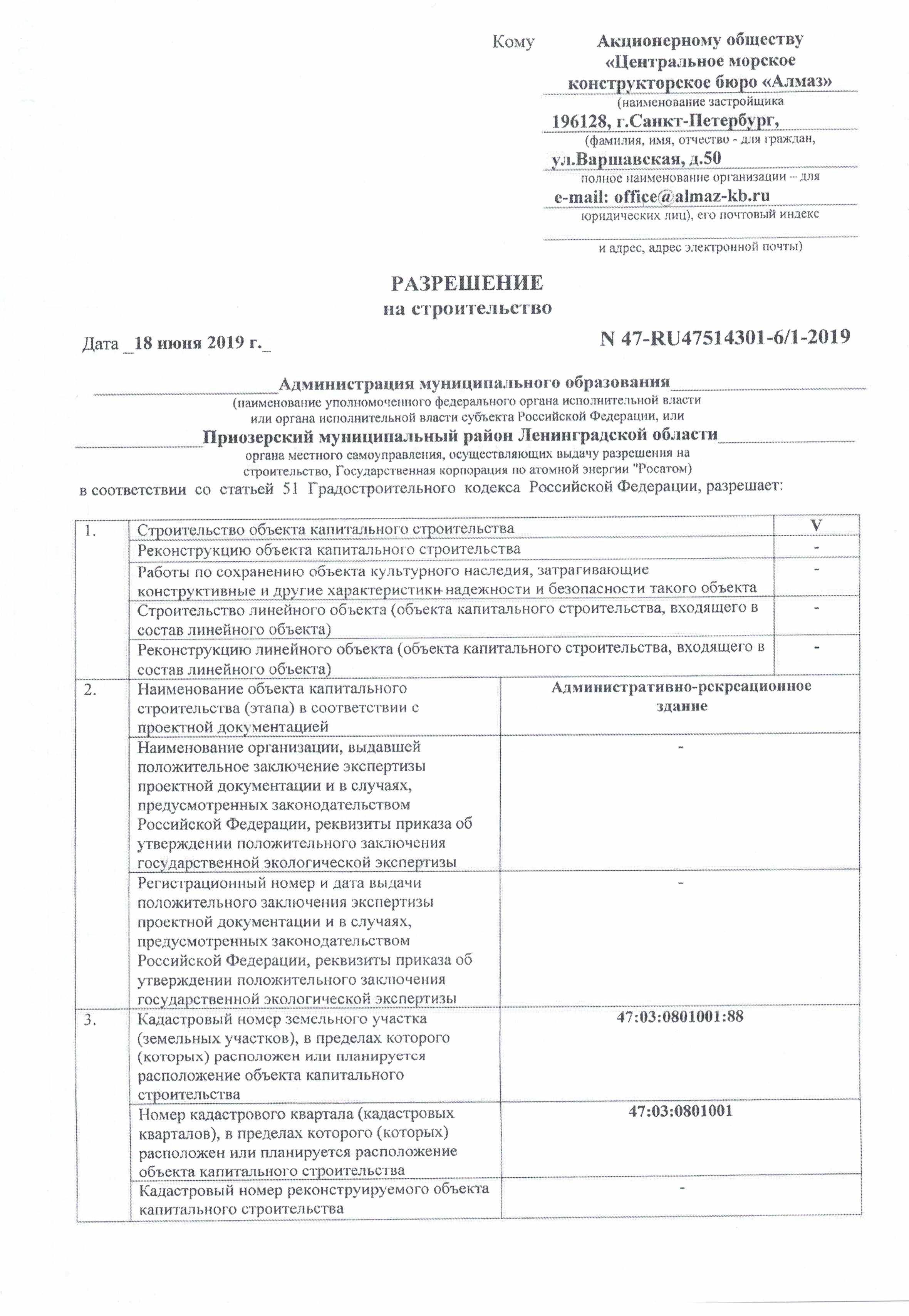 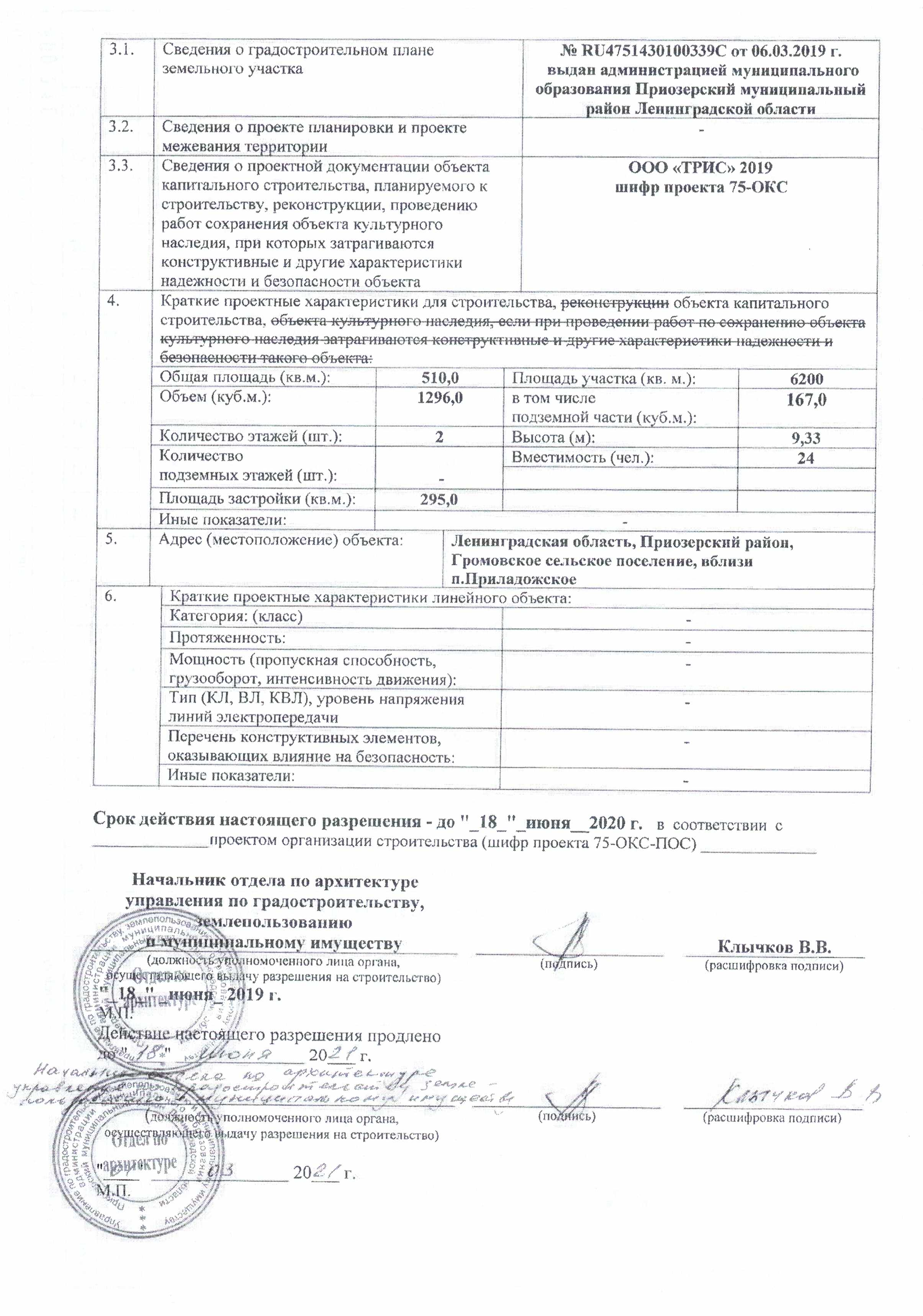                                                                                                                   Приложение 2к техническому заданию Требования к товарам, используемых в сметной документации, предусмотренные к использованию рабочей документаций.Таблица 1. Раздел 5.1  Таблица 2. Раздел 5.2Таблица 3. Раздел 5.2.1Таблица 4. Раздел 5.3Таблица 5. Раздел 5.4Таблица 6. Раздел 5.5Составил: __________ А.В. Шкунида                                       начальник отдела капстроительстваНачальник отдела капитального строительстваА.В. ШкунидаСОГЛАСОВАНО:Заместитель генерального директора по ОВНачальник 13 отделаИ.А. Иващенко О.А. Лепский №Наименование товара, изделия, материала, оборудования№ позиции в спецификации разделаТребования к поставке, параметрам, характеристикам оборудования/товараТеплоснабжение (обвязка котла)Теплоснабжение (обвязка котла)1Щит ГРЩ навесной, размером 500х500х155мм исп. IP-31в комплекте с выключателями, счетчиками учета эл/энергии и рубильником1соответствует ПД или эквивалент2 Щит ЩО (кухня) навесной, IP-31 размером 500х500 х155мм исп. IP-31 в комплекте с выключателями.2соответствует ПД или эквивалент 3 Щит ЩО-1 навесной, размером 310х395х120 мм исп. IP-31 в комплекте с выключателями.3соответствует ПД или эквивалент4 Щит ЩО-2 навесной, размером 310х395х120 мм исп. IP-31 в комплекте с выключателями4соответствует ПД или эквивалент5 Рубильник с выносной ручкой 380В исп. IP-545соответствует ПД или эквивалент6 Светотехническая арматура (светильники)6-8, 10-12 соответствует ПД или эквивалент7 Светодиодная панель 600х600мм N=36В  исп. IP-20 9соответствует ПД или эквивалент8 Выключатели одно- и двухклавишные 13-15соответствует ПД или эквивалент9 Розетка штепсельная с заземляющим устройством 220В16-17соответствует ПД или эквивалент10 Ящик с понизительным трансформатором 220/36В мощностью 250Вт (ЯТП-0,25)18соответствует ПД или эквивалент11 Прибор бесперебойного питания 220В (Импульс-Эксперт 100) 1кВА/0,55 кВт, размером 125х359х90мм19соответствует ПД или эквивалент12 Кабель силовой с медными жилами ВВГнг-LS20соответствует ПД или эквивалент13 Провод изолированный медный 4х16мм СИП-2А21соответствует ПД или эквивалент14Фасадный кронштейн для крепления провода на стене РО-6322соответствует ПД 15Труба поливинилхлоридная ПВХ Ду 2023соответствует ПД 16 Кабель-канал 15х10 (потолочный), 25х30, 120х40 исп. IP-2024соответствует ПД 17 Сталь угловая 50х50х5мм, круглая Ду 8мм, полосовая 40х6мм оцинкованная27, 28, 29соответствует ПД 18 Держатель для черепичной кровли FLEVIsnap30соответствует ПД или эквивалент (аналог)№Наименование товара, изделия, материала, оборудования№ позиции в спецификации разделаТребования к поставке, параметрам, характеристикам оборудования/товараОборудованиеОборудование1 Автоматическая насосная станция   Grundfos, модель - JPB 5 (бак 60 литров)1соответствует ПД или аналог, вид насоса - поверхностный, макс. напор – 40м, макс. расход – 4 м3/час, рабочее давление – 6 бар, диаметр разъема – 25 мм, горизонтальная установка насоса, материал корпуса – нержавеющая сталь, класс защиты – IP44.2 Система водоподготовки 6,53 м3/час (2,33 л/с)в комплекте с грязевиком, фильтрами комплексного действия (2 шт.), сорбционными фильтрами и фильтром тонкой очистки. 1соответствует проектной документации – (далее ПД) для снижения содержания железа, жесткости и окисляемости.Система хозяйственно-питьевого водоснабжения В1Система хозяйственно-питьевого водоснабжения В13 Труба ПЭ 100 SDR 17 Dn 50, 2503, 4соответствует ПД4Труба полипропиленовая Ду 40, 32, 25, 20, 155, 6, 7, 8, 9соответствует ПД или эквивалентИзоляционные материалыИзоляционные материалы5Тепловая изоляция толщиной 9мм10 - 13соответствует ПД или эквивалентЗапорная арматура, фитинги, крепежные материалыЗапорная арматура, фитинги, крепежные материалы6Кран шаровой с флажковой рукояткой диаметром  40 мм, 32мм, 20мм, 15мм, 8 мм14 -18соответствует ПД7Клапан обратный Ду 3219соответствует ПД8Клапан предохранительный Ду 15 мм20соответствует ПД9Водоразетка с наружной резьбой 20мм х 15мм21соответствует ПД или эквивалент10Угольники полипропиленовые Ду 15, 20, 25 мм22 -24соответствует ПД или эквивалент11Тройники полипропиленовые 32х15, 32х20, 25х25, 20х20, 20х15, 15х15 мм 25 - 30соответствует ПД или эквивалент12Хомуты для крепления металлопластиковой трубы Ду 15-40 мм31 - 35соответствует ПД или эквивалентСантехническое оборудованиеСантехническое оборудование13Сместители для умывальника, раковины, душа36 - 38соответствует ПД или эквивалент14 Подводка гибкая для унитаза и писсура 500мм39, 40соответствует ПД 15 Кран поливочный наружный Ду 25 мм41соответствует ПД16 Бак расширительный 12 л из нержавеющей стали42соответствует ПД 17 Манометр 16 бар43соответствует ПД Система горячего водоснабжения Т3, Т418 Труба полипропиленовая Ду 15, 20, 25, 32 мм44 - 47соответствует ПД 19 Тепловая изоляция толщиной 9 мм на трубу 20, 25, 32 мм48 - 50соответствует ПД или эквивалентЗапорная арматура, фитинги, крепежные материалыЗапорная арматура, фитинги, крепежные материалы20 Кран шаровой с флажковой рукояткой Ду 32, 20, 15 мм51 - 53соответствует ПД или эквивалент21Клапан обратный Ду 20 мм54соответствует ПД или эквивалент22 Кран шаровой латунный Ду 15мм со спускным элементом55соответствует ПД 23 Воздухоотводчик автоматический  15мм56соответствует ПД 24 Водорозетка полипропиленовая с наружной резьбой 20мм х 15 ммсоответствует ПД25Угольник полипропиленовый Ду 15, 20 мм58, 59соответствует ПД 26 Тройники полипропиленовый Ду 32х20 мм, 25х25 мм, 20х20 мм, 20х15 мм, 15х15 мм 60 - 64соответствует ПД 27 Хомуты для крепления 65 - 68соответствует ПД Система хозяйственно-бытовой канализации К1Система хозяйственно-бытовой канализации К128 Трубы канализационные безнапорные ПВХ Ду 110 и Ду 50 мм69соответствует ПД29 Ревизия ПВХ 110 мм70 соответствует ПД 30Прочистка ПВХ Ду 50, 110 мм71, 72соответствует ПД 31 Хомут для крепления трубы Ду 110 мм73соответствует ПД 32Канализационный зонт вентил.  Дн 11074соответствует ПД 33 Люк ревизионный 200х200мм напольный съемный алюминиевый для доступа к прочистке в полу75соответствует ПД 34 Гильза стальная для прохода через стену 200х476соответствует ПД Сантехническое оборудованиеСантехническое оборудование35 Унитаз горизонтальный Jika Lira plus77соответствует ПД или эквивалент36 Патрубок приборный Ук Ду 110мм78соответствует ПД 37 Умывальник фарфоровый 550х420 второй величины79соответствует ПД или эквивалент38Кронштейн для умывальника открытый80соответствует ПД 39 Сифон бутылочный унифицированный с выпуском и вертикальным отводом 81соответствует ПД 40 Душевая кабина 900 х 900 из закаленного стекла толщ. 5мм и откатной дверью 82соответствует ПД или эквивалент41 Трап Ду 50, 110  мм83, 93соответствует ПД 42 Мойка (раковина) кухонная 84соответствует ПД 43 Кронштейн для кухонной мойки/раковины85соответствует ПД 44Водонагреватель ACV Comfort E 240 (240 л.)86соответствует ПД или аналог, бак – из нержавеющей стали, расход греющей жидкости – 37 кВт, макс. рабочее давление (ГВС) – 10 бар, макс. давление воды на вводе – 6 бар,  ТЭН – 2,2 кВт, вертикальный монтажСистема дренажной канализации К4Система дренажной канализации К445 Трубы канализационные ПВХ Ду 32, 110 мм87, 88соответствует ПД 46 Прочистка ПВХ Ду 110 мм89соответствует ПД 47 Хомуты для крепления труб из ПВХ Ду 32 и 110 мм90, 91соответствует ПД 48 Гильза стальная Д200 х 4 мм для прохода выпуска через стену подвала92соответствует ПД 49 Насос дренажный погружной Wilo-Drain TMT 32/8, 3х400B94соответствует ПД или эквивалент, IP68макс. напор – 8 м, макс. расход - 8 м3/час, номинальная частота вращения - 2900 об/мин., макс. рабочее давление – 2 бара, напорный патрубок – 32 мм, номинальная мощность 0,45 кВт,№Наименование товара, изделия, материала, оборудования№ позиции в спецификации разделаТребования к поставке, параметрам, характеристикам оборудования/товараОборудованиеОборудование1 Локальное очистное сооружение «Флотенк   СТА-12»1соответствует ПД или эквивалент, количество пользователей – 20-25, вес – 600 кг, объем емкости ЛОС – 12 м3, длина корпуса – 5,50м№Наименование товара, изделия, материала, оборудования№ позиции в спецификации разделаТребования к поставке, параметрам, характеристикам оборудования/товараТеплоснабжение (обвязка котла)Теплоснабжение (обвязка котла)1Котел низкотемпературный газовый Viessmann Vitogas 100-F тип GS1D с комплектом автоматики 60 кВт1соответствует ПД или эквивалент,давление подключения газа – 30мбар,макс. допуст. давление подключения газа – 57,5 мбар, общая длина – не более 780мм, общая ширина – 1130 ммвысота с контроллером – 890 ммполная масса – не более 257 кгдопустимое рабочее давление – 3 барпараметры потребляемой мощности – не более 5,17 кг/час2 Насос циркуляционный Grundfos Magna 3 25-602соответствует ПД или эквивалент2,7 м3/час, Н=5,0 м3 Фильтр сетчатый Ду 403соответствует ПД4Расширительный бак 8 л. 3 бар Statico SD4соответствует ПД5 Группа безопасности5соответствует ПД или эквивалент6Кран шаровой Ду 20, 40 мм 6, 7соответствует ПД или эквивалент7Завеса воздушно-тепловая КЭВ – 4П 1152Е8соответствует ПД или эквивалентN=4 Квт8 Отопительный прибор биметаллический  секционный Global STYLE 500/1009соответствует ПД или эквивалентпо теплотехническим показателям9 Термостатический клапан Danfoss RTD-N 1510соответствует ПД или эквивалент10 Термостатическая головка Danfoss RA 292011соответствует ПД или эквивалент11 Запорный клапан Danfoss RLV 1512соответствует ПД или эквивалент12 Шаровой кран Danfoss Eagle 15mm13соответствует ПД или эквивалент13 Вентиль запорный с плавной предварительной настройкой тип MSV-I Ду 15,20, 25мм14-16соответствует ПД или эквивалент14 Регулятор перепада давления Danfoss USV-PV Ду 15мм17соответствует ПД или эквивалент15Автоматический воздухоотводчик  Danfoss 15 18соответствует ПД или эквивалент16 Труба полипропиленовая 20 - 63 мм19соответствует ПД 17 Теплоноситель «Этиленгликоль»20соответствует ПД Вентиляция В1, В2, В3, ВЕ1, ВЕ2 ВЕ (подвал)Вентиляция В1, В2, В3, ВЕ1, ВЕ2 ВЕ (подвал)18 Вытяжная установка с комплектом автоматики21соответствует ПД или эквивалент19 Воздуховоды из оцинкованной стали Ду 100, 125, 160, 200, 250 мм22-26, 46, 52, 53, 59соответствует ПД 20Отводы 90 из оцинкованной стали Ду 100, 125, 160, 250 мм27-29, 54, 55, 60соответствует ПД 21 Тройник из оцинкованной стали 100/100, 125/125, 160/160/100, 200/200/125, 31-33соответствует ПД22 Врезка из оцинкованной стали 250/100, 250/125, 16034, 35, 56соответствует ПД23Переходы из оцинкованной стали 160/125, 200/160, 250/200 мм36-38соответствует ПД24 Вытяжное устройство ДПУ-1м Ду 100, 125 мм39, 40, 61соответствует ПД25 Дроссель – клапан ДК 125, 160, 20041, 42, 62соответствует ПД26 Изоляция матами из мин. ваты в толщ. 25 мм с покрытием алюминиевой фольгой Lamella Mat43, 57соответствует ПД или аналог27 Вытяжная установка с к-том автоматикисоответствует ПД или эквивалент28 Зонт Ду 20051, 58соответствует ПД или эквивалент29 Клапан огнезадерживающий КПУ-1н Ду 125 соответствует ПД или эквивалент30Дефлектор Vipe-Rose-125/13564соответствует ПД или эквивалент№Наименование товара, изделия, материала, оборудования№ позиции в спецификации разделаТребования к поставке, параметрам, характеристикам оборудования/товара1Газгольдер «Спецгаз» емкостью 8,1 м3 с высокой горловиной1соответствует ПД или эквивалент,2Анодно-катодная защита2соответствует ПД или эквивалент3 Конденсатосборник «Спецгаз»5соответствует ПД или эквивалент4 Труба ПНД ПЭ-80 газ SDR 11 Ду 32мм3соответствует ПД или эквивалент5Кран шаровой 20мм газовый7соответствует ПД или эквивалент6 Электромагнитный клапан «Кенарь» GV-908соответствует ПД или эквивалент7 Сигнализаторы загазованности «Кенарь» GD100-L/CN10, 11 соответствует ПД или эквивалент8  Электромагнитный клапан Unipump BCX-15 20мм9соответствует ПД или эквивалент9 Газовый котел Viessmann Vitogas 100F тип GS1D  с контроллером Vitotronic 200 KO2B20, 21соответствует ПД или эквивалент10 Печная дымоотводная система Schiedel-uni 18соответствует ПД или эквивалент11 Продух ДПУ-М 160соответствует ПД или эквивалент12 Диафрагменные счетчики газа Metrix G612соответствует ПД или эквивалент13 Плита ж\б основания 6000х1250х250мм4соответствует ПД или эквивалент№Наименование товара, изделия, материала, оборудования№ позиции в спецификации разделаТребования к поставке, параметрам, характеристикам оборудования/товараТребования к поставке, параметрам, характеристикам оборудования/товараСистема пожарной сигнализацииСистема пожарной сигнализацииСистема пожарной сигнализации1Пульт контроля и управления С2000М «Болид»1соответствует ПД или эквивалент,соответствует ПД или эквивалент,2Контрольно-пусковой блок С2000-КПБ «Болид»2соответствует ПД или эквивалентсоответствует ПД или эквивалент3Контроллер двухпроводной линии связи Сигнал103соответствует ПД или эквивалентсоответствует ПД или эквивалент4Извещатель пожарный дымовой ИП-212-1414соответствует ПД или эквивалентсоответствует ПД или эквивалент5 Извещатель пожарный тепловой с индикатором ИП 105-1-А15соответствует ПД или эквивалентсоответствует ПД или эквивалент6 Извещатель пожарный ручной ИПР-513-106 соответствует ПД или эквивалентсоответствует ПД или эквивалент7 Извещатель пожарный дымовой автономный ИП 212-142 7соответствует ПД или эквивалентсоответствует ПД или эквивалент8  Шкаф пожарной сигнализации с РИП ШПС-248соответствует ПД или эквивалент соответствует ПД или эквивалент 9 Источник резервированного питания РИП24 исп. 029соответствует ПД или эквивалентсоответствует ПД или эквивалент10 Аккумуляторные батареи для РИП-24 02 и ШПС-2410, 11соответствует ПД или эквивалентсоответствует ПД или эквивалентСистема оповещения при пожареСистема оповещения при пожареСистема оповещения при пожаре11 Оповещатели звуковой Маяк-24-3М и световой «Выход» Кристалл-24 1-А1, 2соответствует ПД или эквивалентсоответствует ПД или эквивалент12 Устройство контроля линии связи УКСиП (РП)3соответствует ПД или эквивалентсоответствует ПД или эквивалентКабельные линии АПС и СОУЭ. Огнестойкая кабельная линия «Аванград Лайн» Кабельные линии АПС и СОУЭ. Огнестойкая кабельная линия «Аванград Лайн» Кабельные линии АПС и СОУЭ. Огнестойкая кабельная линия «Аванград Лайн» Кабельные линии АПС и СОУЭ. Огнестойкая кабельная линия «Аванград Лайн» 13 Кабели сигнализации и связи парной скрутки огнестойкие КПСнг(А)-FRLSL 1х2х0,5 и 1х2х0,751, 2 соответствует ПД или эквивалентсоответствует ПД или эквивалент14Короб кабель-каналы ККМО 25х203соответствует ПД соответствует ПД 15Коробка коммутационная огнестойкая КМ-О (4к) – IP41-m4соответствует ПД или эквивалентсоответствует ПД или эквивалент16Крепеж (дюбели, саморезы, хомуты, пена противопожарная, лента термостойкая)5-8соответствует ПДсоответствует ПДЛинии связи с КПП (из расчета 100м)Линии связи с КПП (из расчета 100м)Линии связи с КПП (из расчета 100м)17Кабель для интерфейса RS 485 2х2х0,75 КПСЭСнг-FRHF9соответствует ПД или эквивалентсоответствует ПД или эквивалент18Труба полиамидная с зондом DN=23мм10соответствует ПД или эквивалентсоответствует ПД или эквивалент19Трубостойка парапетная, талреп крюк-кольцо М1011, 12соответствует ПД соответствует ПД 20Гайки, шпильки, коуши, канатные зажимы, подпятники, подвесы, стальной трос в ПВХ изоляции Ду 4мм13 - 19соответствует ПД соответствует ПД Система охранной сигнализацииСистема охранной сигнализацииСистема охранной сигнализации21 Контроллер двухпроводной линии связи С2000-КДЛ1соответствует ПД соответствует ПД 22 Извещатель магнитно-контактный адресный С2000-СМК-Эстет2соответствует ПД соответствует ПД 23 Извещатель пассивный инфракрасный объемный адресный С2000-ИК исп. 033соответствует ПД или эквивалентсоответствует ПД или эквивалент24 Коммутационная коробка JB7104соответствует ПД или эквивалентсоответствует ПД или эквивалентКабельные линии ОСКабельные линии ОСКабельные линии ОС25 Кабель сигнальный КПСВВнг(А) LS 1х2х0,51соответствует ПДсоответствует ПД26 Труба ПНД Ду 16мм2соответствует ПД соответствует ПД 27Крепление ПНД трубы CFC 163соответствует ПД соответствует ПД 28Кабель-канал 12х124соответствует ПД соответствует ПД 29Саморезы 3,8х35 мм5соответствует ПД соответствует ПД Система охранного видеонаблюденияСистема охранного видеонаблюденияСистема охранного видеонаблюдения30IP Видеорегистратор на 8 каналов DS-7616NI-E2/8P1соответствует ПД или эквивалентсоответствует ПД или эквивалент31Жесткий диск 4 Тб SATA Seagate Skyhawk ST 4000V2соответствует ПД или эквивалентсоответствует ПД или эквивалент32Видеокамера IP уличная 2 Мп, 2,8-12мм@F1.43соответствует ПД или эквивалентсоответствует ПД или эквивалент33ИБП Powerware 9130 1000VA4соответствует ПД или эквивалентсоответствует ПД или эквивалент34Видеомонитор TFT LCD 21.5 дюймов Widescreen -215соответствует ПД или эквивалентсоответствует ПД или эквивалент35Кабель HDMI6Кабельные линии СОТКабельные линии СОТКабельные линии СОТ36Кабель витая пара 4х2х0,52 мм КВПЭфнг(А) LS137Труба полиамидная с зондом Ду 23 мм238Крепление трубы ПНД 25 мм и саморезы 3,8х35мм3, 4 39Подвес стальной для кабеля ПМОУ-Т5